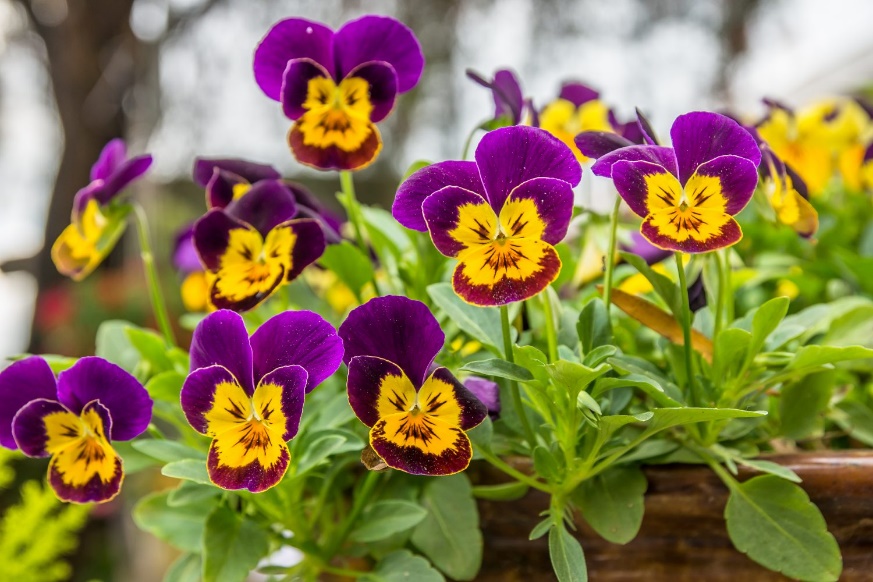 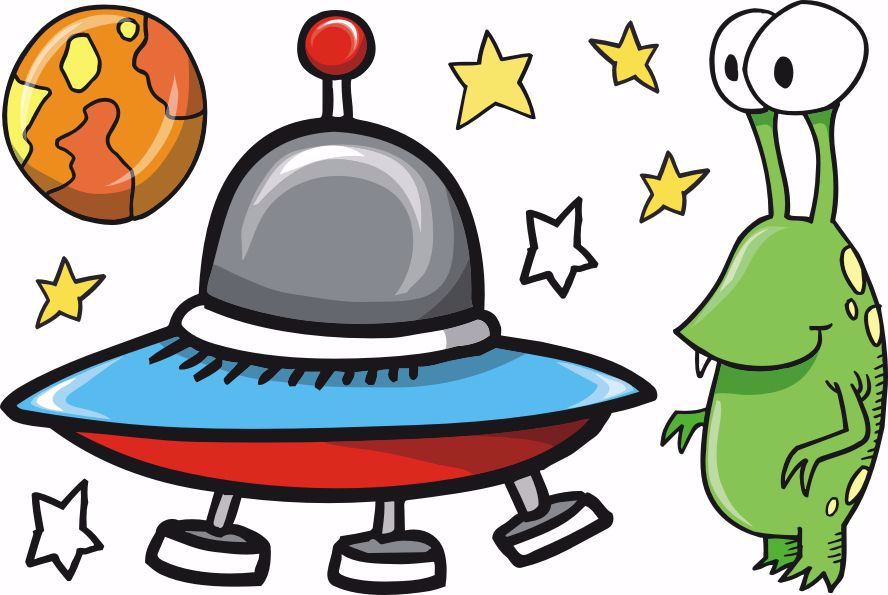                                                                                                       Plán činnosti – září 2021DatumČasMístoObsahPartnerVstupnéZodp.Od 1.9.Ve třídáchIB - „Letím do neznáma“Pg. pracovnice9.12,00 – 16,30MŠ TyršovaPlatby v hotovosti – záříRodičeL.Pecinová9.12,00 – 16,30MŠ DittersdorfovaPlatby v hotovosti – záříRodičeL.Pecinová30. 9.16,00U VčeličekSpolečné setkání s rodičiRodičePg. pracovnice17. 9.MŠ Tyršova Platby inkasem – říjenL. Pecinová22. 9.9,00MŠDepistáž – logopedické vyšetřeníMgr. Dagmar MichálkováJ. Matlochová29. 9.12,00 – 16,30MŠ TyršovaPlatby v hotovosti – říjenRodičeL.Pecinová30. 9.12,00 – 16,30MŠ DittersdorfovaPlatby v hotovosti – říjenRodičeL.Pecinová